ΠΡΟΣΚΛΗΣΗ4ης ΣΥΝΕΔΡΙΑΣΗΣ ΔΗΜΟΤΙΚΟΥ ΣΥΜΒΟΥΛΙΟΥ ΔΗΜΟΥ ΑΡΓΟΣΤΟΛΙΟΥΚΟΙΝΟΠΟΙΗΣΗΒουλευτή Κεφ/νιάς κ. Καππάτο Παναγή Αντιπεριφερειάρχη Π.Ε. Κεφ/νιάς Σταύρο ΤραυλόΠεριφερειακούς Συμβούλους Π.Ε Κεφ/νιάςΓενικό Γραμματέα Δήμου ΑργοστολίουΠροέδρους: Συμβουλίων Δημοτικών Κοινοτήτων, Συμβουλίων  Τοπικών Κοινοτήτων και Εκπροσώπων Τοπ. Κοινοτήτων Δήμου Κεφ/νιάς. Προέδρους Ν.Π.Ι.Δ.Προέδρους Ν.Π.Δ.Δ.Πίνακα ΑνακοινώσεωνΠολιτικά Κόμματα Τοπικά Μ.Μ.Ε.Σύλλογο Δημοτικών ΥπαλλήλωνΙστοσελίδα Δήμου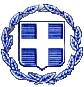 ΕΛΛΗΝΙΚΗ ΔΗΜΟΚΡΑΤΙΑΝΟΜΟΣ  ΚΕΦΑΛΛΗΝΙΑΣ ΔΗΜΟΣ  ΑΡΓΟΣΤΟΛΙΟΥ Δ/ΝΣΗ ΔΙΟΙ/ΚΩΝ ΥΠΗΡΕΣΙΩΝΤΜΗΜΑ ΔΙΟΙΚ/ΚΗΣ ΜΕΡΙΜΝΑΣ & ΥΠΟΣΤΗΡΙΞΗΣ ΠΟΛΙΤΙΚΩΝ ΟΡΓΑΝΩΝΠληρ. Βασιλείου ΝατάσαΤαχ. Δ/νση : Πλατεία Βαλλιάνου28100 ΑΡΓΟΣΤΟΛΙΤΗΛ: 2671360 158@dimsimkef@gmail.com                                                                               Αργοστόλι:  4/10/2019                                 Αριθ. Πρωτ:  2285ΕΛΛΗΝΙΚΗ ΔΗΜΟΚΡΑΤΙΑΝΟΜΟΣ  ΚΕΦΑΛΛΗΝΙΑΣ ΔΗΜΟΣ  ΑΡΓΟΣΤΟΛΙΟΥ Δ/ΝΣΗ ΔΙΟΙ/ΚΩΝ ΥΠΗΡΕΣΙΩΝΤΜΗΜΑ ΔΙΟΙΚ/ΚΗΣ ΜΕΡΙΜΝΑΣ & ΥΠΟΣΤΗΡΙΞΗΣ ΠΟΛΙΤΙΚΩΝ ΟΡΓΑΝΩΝΠληρ. Βασιλείου ΝατάσαΤαχ. Δ/νση : Πλατεία Βαλλιάνου28100 ΑΡΓΟΣΤΟΛΙΤΗΛ: 2671360 158@dimsimkef@gmail.com                                                                  ΠΡΟΣ:       Τακτικά μέλη του Δημοτικού      Συμβουλίου Δήμου Αργοστολίου                 ------------------------------------------     Κοινοποίηση Δήμαρχο Αργοστολίου  κ. Θεόφιλο ΜιχαλάτοΠαρακαλείσθε όπως προσέλθετε στην 4η Τακτική συνεδρίαση του Δημοτικού Συμβουλίου η οποία θα πραγματοποιηθεί στο Δημοτικό Θέατρο Αργοστολίου «Ο ΚΕΦΑΛΟΣ» (αίθουσα Αντίοχου Ευαγγελάτου),  την 8η Οκτωβρίου  2019   ημέρα  Τρίτη   και  ώρα 18:00    προκειμένου να συζητηθούν  τα  παρακάτω θέματα:Έγκριση κανονισμού λειτουργίας Δημοτικού Συμβουλίου Δήμου Αργοστολίου.ΕΙΣΗΓΗΤΗΣ: Πρόεδρος Δ.Σ.  Α.-Ν. Βαλλιανάτος Ορισμός εκπροσώπου του Δήμου Αργοστολίου με τον αντικαταστάτη του, για την Εταιρεία με την επωνυμία: «ΕΝΙΑΙΟ ΚΕΝΤΡΟ ΕΠΑΓΓΕΛΜΑΤΙΚΗΣ ΚΑΤΑΡΤΙΣΗΣ ΤΟΠΙΚΗΣ ΑΥΤΟΔΙΟΙΚΗΣΗΣ ΚΕΦ/ΝΙΑΣ & ΙΘΑΚΗΣ Α.Ε. (Ε.Κ.Ε.Κ.- Τ.Α.Κ.Ι  Α.Ε.) ».   ΕΙΣΗΓΗΤΗΣ:  Δήμαρχος  Θ. ΜιχαλάτοςΟρισμός εκπροσώπου Δήμου Αργοστολίου με τον αναπληρωτή του για την συγκρότηση  ΄΄Επιτροπής έγκρισης αιτημάτων σχετικών με την χορήγηση αδειών εκμίσθωσης θαλασσίων μέσων αναψυχής΄΄.ΕΙΣΗΓΗΤΗΣ: Δήμαρχος  Θ. ΜιχαλάτοςΕισήγηση για την διαχείριση- τακτοποίηση των τραπεζικών λογαριασμών του Δήμου Αργοστολίου με τα αντίστοιχα Τραπεζικά Ιδρύματα.ΕΙΣΗΓΗΤΗΣ: Προϊστάμενος Δ/νσης Οικονομικών Υπηρεσιών Δήμου ΑργοστολίουΑποδοχή και κατανομή επιχορήγησης για λειτουργικές δαπάνες σχολείων (Γη  δόση 2019) στις σχολικές επιτροπές Α/θμιας και Β/θμιας Εκπ/σης Δήμου Αργοστολίου.ΕΙΣΗΓΗΤΗΣ: Δήμαρχος  Θ. ΜιχαλάτοςΟρισμός Δημοτικού Συμβούλου ως εκλέκτορα για την ανάδειξη νέου Δ.Σ. του Ορφανοτροφείου Κεφαλληνίας «Ο Σωτήρ».ΕΙΣΗΓΗΤΗΣ:  Δήμαρχος Θ. ΜιχαλάτοςΠαραχώρηση  Βρεφονηπιακού Σταθμού Αργοστολίου από τον ΟΑΕΔ στο Δήμο Αργοστολίου.ΕΙΣΗΓΗΤΗΣ: Αντιδήμαρχος  Γ. ΤσιλιμιδόςΟρισμός εκπροσώπου του Δήμου Αργοστολίου με τον αναπληρωτή του για την συγκρότηση Επιτροπής με σκοπό τον χαρακτηρισμό παραλιών Νήσου Κεφαλληνίας ως πολυσύχναστων χώρων για λήψη θαλασσίων λουτρώνΕΙΣΗΓΗΤΗΣ: Δήμαρχος   Θ. ΜιχαλάτοςΟρισμός εκπροσώπου του Δήμου Αργοστολίου με τον αναπληρωτή του για την συγκρότηση  γνωμοδοτικής Επιτροπής για θέματα ανέλκυσης, απομάκρυνσης ή εξουδετέρωσης ναυαγίων ή πλοίων για την περιοχή ευθύνης του Λιμεναρχείου Κεφαλληνίας ΕΙΣΗΓΗΤΗΣ: Δήμαρχος   Θ. ΜιχαλάτοςΟρισμός Εκπροσώπου στη Γενική Συνέλευση της Αστικής μη Κερδοσκοπικής Εταιρείας  «Κέντρο Πρόληψης των Εξαρτήσεων και Προαγωγής της Ψυχοκοινωνικής Υγείας Κεφαλονιάς &Ιθάκης » «Απόπλους».ΕΙΣΗΓΗΤΗΣ: Δήμαρχος  Θ. ΜιχαλάτοςΣυγκρότηση Επιτροπής συμβιβαστικής επίλυσης φορολογικών διαφορών για το έτος 2019ΕΙΣΗΓΗΤΗΣ: Πρόεδρος Δ.Σ. κ. Α.-Ν. Βαλλιανάτος                                                                                                  Ο  ΠΡΟΕΔΡΟΣ                                                                   ΑΝΔΡΟΝΙΚΟΣ-ΝΙΚΟΛΑΣ ΒΑΛΛΙΑΝΑΤΟΣ